上投摩根全球多元配置证券投资基金(QDII)2021年中期报告2021年6月30日基金管理人：上投摩根基金管理有限公司基金托管人：招商银行股份有限公司报告送出日期：二〇二一年八月三十一日1  重要提示及目录1.1 重要提示基金管理人的董事会、董事保证本报告所载资料不存在虚假记载、误导性陈述或重大遗漏，并对其内容的真实性、准确性和完整性承担个别及连带的法律责任。本中期报告已经三分之二以上独立董事签字同意，并由董事长签发。 基金托管人招商银行股份有限公司根据本基金合同规定，于2021年8月30日复核了本报告中的财务指标、净值表现、利润分配情况、财务会计报告、投资组合报告等内容，保证复核内容不存在虚假记载、误导性陈述或者重大遗漏。 基金管理人承诺以诚实信用、勤勉尽责的原则管理和运用基金资产，但不保证基金一定盈利。 基金的过往业绩并不代表其未来表现。投资有风险，投资者在作出投资决策前应仔细阅读本基金的招募说明书及其更新。 本报告中财务资料未经审计。 本报告期自2021年1月1日起至6月30日止。1.2 目录1  重要提示及目录	21.1 重要提示	22  基金简介	52.1 基金基本情况	52.2 基金产品说明	52.3 基金管理人和基金托管人	62.4 境外投资顾问和境外资产托管人	62.5 信息披露方式	72.6 其他相关资料	73  主要财务指标和基金净值表现	73.1 主要会计数据和财务指标	73.2 基金净值表现	74  管理人报告	94.1 基金管理人及基金经理情况	94.2 境外投资顾问为本基金提供投资建议的主要成员简介	114.3 管理人对报告期内本基金运作遵规守信情况的说明	124.4 管理人对报告期内公平交易情况的专项说明	124.5 管理人对报告期内基金的投资策略和业绩表现的说明	124.6 管理人对宏观经济、证券市场及行业走势的简要展望	144.7 管理人对报告期内基金估值程序等事项的说明	154.8 管理人对报告期内基金利润分配情况的说明	154.9 报告期内管理人对本基金持有人数或基金资产净值预警情形的说明	155  托管人报告	155.1 报告期内本基金托管人遵规守信情况声明	155.2 托管人对报告期内本基金投资运作遵规守信、净值计算、利润分配等情况的说明	155.3 托管人对本中期报告中财务信息等内容的真实、准确和完整发表意见	166  半年度财务会计报告（未经审计）	166.1 资产负债表	166.2 利润表	176.3 所有者权益（基金净值）变动表	186.4 报表附注	197  投资组合报告	357.1 期末基金资产组合情况	357.2 期末在各个国家（地区）证券市场的权益投资分布	367.3 期末按行业分类的权益投资组合	367.4 期末按公允价值占基金资产净值比例大小排序的所有权益投资明细	367.5 报告期内股票投资组合的重大变动	367.6 期末按债券信用等级分类的债券投资组合	377.7 期末按公允价值占基金资产净值比例大小排名的前五名债券投资明细	377.8 期末按公允价值占基金资产净值比例大小排名的所有资产支持证券投资明细	377.9 期末按公允价值占基金资产净值比例大小排名的前五名金融衍生品投资明细	377.10 期末按公允价值占基金资产净值比例大小排序的前十名基金投资明细	377.11 本报告期投资基金情况	387.12 投资组合报告附注	418  基金份额持有人信息	418.1 期末基金份额持有人户数及持有人结构	418.2 期末基金管理人的从业人员持有本基金的情况	428.3 期末基金管理人的从业人员持有本开放式基金份额总量区间的情况	429  开放式基金份额变动	4210  重大事件揭示	4210.1 基金份额持有人大会决议	4210.2 基金管理人、基金托管人的专门基金托管部门的重大人事变动	4210.3 涉及基金管理人、基金财产、基金托管业务的诉讼	4210.4 基金投资策略的改变	4210.5 为基金进行审计的会计师事务所情况	4210.6 管理人、托管人及其高级管理人员受稽查或处罚等情况	4310.7 基金租用证券公司交易单元的有关情况	4310.8 其他重大事件	4411  影响投资者决策的其他重要信息	4412  备查文件目录	4412.1 备查文件目录	4412.2 存放地点	4512.3 查阅方式	452  基金简介2.1 基金基本情况2.2 基金产品说明2.3 基金管理人和基金托管人2.4 境外投资顾问和境外资产托管人2.5 信息披露方式2.6 其他相关资料3  主要财务指标和基金净值表现3.1 主要会计数据和财务指标金额单位：人民币元注：1.本期已实现收益指基金本期利息收入、投资收益、其他收入（不含公允价值变动收益）扣除相关费用后的余额，本期利润为本期已实现收益加上本期公允价值变动收益。对期末可供分配利润，采用期末资产负债表中未分配利润与未分配利润中已实现部分的孰低数。2.上述基金业绩指标不包括持有人认购或交易基金的各项费用（例如，开放式基金的申购赎回费、红利再投资费、基金转换费等），计入费用后实际收益水平要低于所列数字。3.2 基金净值表现3.2.1 基金份额净值增长率及其与同期业绩比较基准收益率的比较注：本基金的业绩比较基准为：MSCI全球指数（MSCI ACWI）*80%+摩根大通全球债券指数（J.P. Morgan Global Aggregate Bond Index）*20%。3.2.2自基金合同生效以来基金份额累计净值增长率变动及其与同期业绩比较基准收益率变动的比较上投摩根全球多元配置证券投资基金(QDII)份额累计净值增长率与业绩比较基准收益率历史走势对比图(2016年12月19日至2021年6月30日)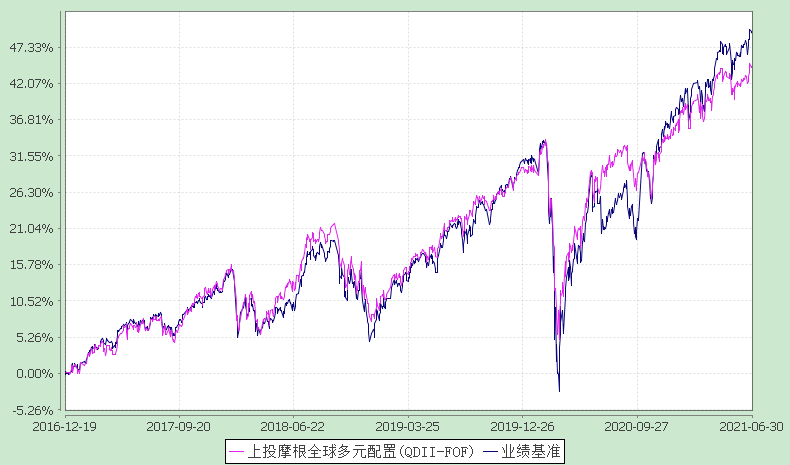 注：本基金合同生效日为2016年12月19日，图示的时间段为合同生效日至本报告期末。本基金建仓期为本基金合同生效日起 6 个月，建仓期结束时资产配置比例符合本基金基金合同规定。4  管理人报告4.1 基金管理人及基金经理情况4.1.1 基金管理人及其管理基金的经验上投摩根基金管理有限公司经中国证券监督管理委员会批准，于2004年5月12日正式成立。公司由上海国际信托投资有限公司（2007年10月8日更名为“上海国际信托有限公司”）与摩根资产管理（英国）有限公司合资设立，注册资本为2.5亿元人民币，注册地上海。截至2021年6月底，公司旗下运作的基金共有七十六只，均为开放式基金，分别是：上投摩根中国优势证券投资基金、上投摩根货币市场基金、上投摩根阿尔法混合型证券投资基金、上投摩根双息平衡混合型证券投资基金、上投摩根成长先锋混合型证券投资基金、上投摩根内需动力混合型证券投资基金、上投摩根亚太优势混合型证券投资基金、上投摩根双核平衡混合型证券投资基金、上投摩根中小盘混合型证券投资基金、上投摩根纯债债券型证券投资基金、上投摩根行业轮动混合型证券投资基金、上投摩根大盘蓝筹股票型证券投资基金、上投摩根全球新兴市场混合型证券投资基金、上投摩根新兴动力混合型证券投资基金、上投摩根强化回报债券型证券投资基金、上投摩根健康品质生活混合型证券投资基金、上投摩根全球天然资源混合型证券投资基金、上投摩根中证消费服务领先指数证券投资基金、上投摩根核心优选混合型证券投资基金、上投摩根智选30混合型证券投资基金、上投摩根成长动力混合型证券投资基金、上投摩根红利回报混合型证券投资基金、上投摩根转型动力灵活配置混合型证券投资基金、上投摩根双债增利债券型证券投资基金、上投摩根核心成长股票型证券投资基金、上投摩根民生需求股票型证券投资基金、上投摩根纯债丰利债券型证券投资基金、上投摩根天添盈货币市场基金、上投摩根天添宝货币市场基金、上投摩根稳进回报混合型证券投资基金、上投摩根安全战略股票型证券投资基金、上投摩根卓越制造股票型证券投资基金、上投摩根整合驱动灵活配置混合型证券投资基金、上投摩根动态多因子策略灵活配置混合型证券投资基金、上投摩根智慧互联股票型证券投资基金、上投摩根科技前沿灵活配置混合型证券投资基金、上投摩根新兴服务股票型证券投资基金、上投摩根医疗健康股票型证券投资基金、上投摩根文体休闲灵活配置混合型证券投资基金、上投摩根中国生物医药混合型证券投资基金（QDII）、上投摩根策略精选灵活配置混合型证券投资基金、上投摩根安鑫回报混合型证券投资基金、上投摩根中国世纪灵活配置混合型证券投资基金(QDII)、上投摩根全球多元配置证券投资基金(QDII)、上投摩根安丰回报混合型证券投资基金、上投摩根安通回报混合型证券投资基金、上投摩根优选多因子股票型证券投资基金、上投摩根丰瑞债券型证券投资基金、上投摩根标普港股通低波红利指数型证券投资基金、上投摩根量化多因子灵活配置混合型证券投资基金、上投摩根安隆回报混合型证券投资基金、上投摩根创新商业模式灵活配置混合型证券投资基金、上投摩根富时发达市场REITs指数型证券投资基金（QDII）、上投摩根香港精选港股通混合型证券投资基金、上投摩根尚睿混合型基金中基金(FOF)、上投摩根安裕回报混合型证券投资基金、上投摩根欧洲动力策略股票型证券投资基金（QDII）、上投摩根核心精选股票型证券投资基金、上投摩根动力精选混合型证券投资基金、上投摩根领先优选混合型证券投资基金、上投摩根日本精选股票型证券投资基金（QDII）、上投摩根锦程均衡养老目标三年持有期混合型基金中基金（FOF）、上投摩根瑞益纯债债券型证券投资基金、上投摩根慧选成长股票型证券投资基金、上投摩根瑞泰38个月定期开放债券型证券投资基金、上投摩根锦程稳健养老目标一年持有期混合型基金中基金(FOF)、上投摩根锦程积极成长养老目标五年持有期混合型发起式基金中基金(FOF)、上投摩根MSCI中国A股交易型开放式指数证券投资基金、上投摩根研究驱动股票型证券投资基金、上投摩根MSCI中国A股交易型开放式指数证券投资基金联接基金、上投摩根瑞盛87个月定期开放债券型证券投资基金、上投摩根慧见两年持有期混合型证券投资基金、上投摩根远见两年持有期混合型证券投资基金、上投摩根安享回报一年持有期债券型证券投资基金、上投摩根优势成长混合型证券投资基金、上投摩根行业睿选股票型证券投资基金。4.1.2 基金经理（或基金经理小组）及基金经理助理的简介注：1.任职日期和离任日期均指根据公司决定确定的聘任日期和解聘日期。2. 张军先生为本基金首任基金经理，其任职日期指本基金基金合同生效之日。3.证券从业的含义遵从行业协会《证券业从业人员资格管理办法》的相关规定。4.2 境外投资顾问为本基金提供投资建议的主要成员简介4.3 管理人对报告期内本基金运作遵规守信情况的说明在本报告期内，基金管理人不存在损害基金份额持有人利益的行为，勤勉尽责地为基金份额持有人谋求利益。本基金管理人遵守了《证券投资基金法》及其他有关法律法规、《上投摩根全球多元配置证券投资基金基金合同》的规定。基金经理对个股和投资组合的比例遵循了投资决策委员会的授权限制，基金投资比例符合基金合同和法律法规的要求。4.4 管理人对报告期内公平交易情况的专项说明4.4.1 公平交易制度的执行情况报告期内，本公司继续贯彻落实《证券投资基金管理公司公平交易制度指导意见》等相关法律法规和公司内部公平交易流程的各项要求，严格规范境内上市股票、债券的一级市场申购和二级市场交易等活动，通过系统和人工相结合的方式进行交易执行和监控分析，以确保本公司管理的不同投资组合在授权、研究分析、投资决策、交易执行、业绩评估等投资管理活动相关的环节均得到公平对待。对于交易所市场投资活动，本公司执行集中交易制度，确保不同投资组合在买卖同一证券时，按照时间优先、比例分配的原则在各投资组合间公平分配交易量；对于银行间市场投资活动，本公司通过对手库控制和交易室询价机制，严格防范对手风险并检查价格公允性；对于申购投资行为，本公司遵循价格优先、比例分配的原则，根据事前独立申报的价格和数量对交易结果进行公平分配。报告期内，通过对不同投资组合之间的收益率差异比较、对同向交易和反向交易的交易时机和交易价差监控分析，未发现整体公平交易执行出现异常的情况。4.4.2 异常交易行为的专项说明报告期内，通过对交易价格、交易时间、交易方向等的抽样分析，未发现存在异常交易行为。所有投资组合参与的交易所公开竞价同日反向交易成交较少的单边交易量超过该证券当日成交量的5%的情形：无。4.5 管理人对报告期内基金的投资策略和业绩表现的说明4.5.1报告期内基金投资策略和运作分析自2021年初以来，全球股市上涨，美国10年期政府债券总收益率上涨。高频数据表明，经济活动正在激增，家庭资产负债表总体状况良好，发达市场的经济产出预计将在第三季度超过流感大流行前的水平。或许问题在于，美联储为何没有像6月政策会议上的强硬论调所暗示的那样，更急于退出货币刺激政策。答案在于自流感大流行停摆以来，居高不下的失业率。诚然，经济的重新开放将迅速消除劳动力的闲置。但是，让人们重返工作岗位和加强经济复苏仍是政策制定者今天的主要目标。与此同时，投资者担心大规模货币和财政刺激措施带来的不稳定影响。尽管美联储目前的政策仍偏鸽派，但美联储的论调还是让人感到意外。从目前通行的经济数据来看，基调暗示美国经济目前处于中周期阶段。中周期动态倾向于支持股市走高，利率沿着收益率曲线上升，这也是我们预期在本轮周期中看到的。近期通胀加剧、需求受到抑制以及全球流动性过剩，意味着通常稳定的中期回报可能存在上行风险。随着重新开放的趋势从美国蔓延开来，我们预计将看到一个长期的高于趋势的全球增长。尽管美国的经济指标指向周期中段的位置，但欧洲和日本的经济似乎仍处于周期的早期阶段。随着资本支出强劲，消费者准备释放大量的被压抑的需求，尤其是服务业方面的需求，我们预计高于趋势的全球增长将持续到2022年。这将反过来为企业盈利提供坚实支撑。基数效应、供应链中断和财政刺激政策的影响共同推高了通胀，特别是在美国，随着秋季的到来，预计通胀将有所缓解，但上行风险将持续存在。重要的是，美联储略微偏向鹰派的论调表明，当加息成为现实时，引领美联储的将是实际利率上升而非持续上扬的通胀。随着政策调整的极端担忧被抛在脑后，全球经济也背景发生了轻微的变化，呈现出一种更像周期中段的感觉。然而，重新开放活动的激增和已经充足的流动性仍然利好风险资产。我们继续增持股票，同时增持了信贷，但考虑到利差较窄，我们正在减少风险敞口。在股市方面，我们仍倾向于欧洲和日本这样的偏周期的市场，并在边际上削减了对价值型股票的偏好。虽然价值因子相对于增长因子仍然具有吸引力，但我们倾向于在进入周期中段时更多地关注质量因素。这使得我们认为，盈利质量和对长期增长主题的重新关注可能会在下半年为美股提供支撑。在固定收益方面，债券久期减码主要集中在美国国债，我们继续增持了美国高收益债。预计在2021年剩余时间内，主权债券收益率将继续走高，但债券市场无序抛售的风险将大大降低。最重要的是，随着全球经济增长的扩散，我们越来越希望在一系列市场上实现投资的多元化。企业盈利不及预期．不合理的政策收紧和新冠肺炎新的疫苗应对变异毒株的有效性都存在风险。与此同时，消费和企业支出的繁荣也带来了风险，随之而来的可能是通货膨胀。但我们的核心判断仍然是到2022年，趋势增长将推动全球股市进一步上涨，并最终推动全球无风险收益率上升。随着大多数发达经济体(尤其是欧洲)的疫苗接种活动继续加快，股市上涨。欧洲目前正在追赶英国和美国。新兴经济体在疫苗接种方面仍然落后，但中国的病例数量仍然很低，印度似乎已经达到顶峰。10年期美国国债收益率下降帮助成长型股票的表现一度优于价值型股票。大多数发达市场的政府继续放松与疫情相关的流动限制，并提高了活动水平。这段时期内的经济数据非常强劲，特别是在美国，第一季度按年计算的增长率为6.4%。尽管欧元区经济在第一季度收缩了0.6%，但领先的经济指标，如采购经理人指数(PMI)，在许多地区已经达到多年来的最高水平。这些指标表明经济出现了强劲的反弹。然而，经济的重新开放和随后活动的迅速反弹加剧了一些国家的通货膨胀。5月，美国消费者价格指数(CPI)同比增长5.0%，尽管一些潜在的细节表明，这是暂时的因素，比如二手车价格的上涨。尽管美联储继续认为通胀上升是暂时的，但它已变得略显强硬，承认正在讨论缩减措施。联邦公开委员会成员的中间值现在预计2023年的某个时候会有两次加息，而三个月前还没有如此的加息预期。在地区层面，美国成长型股票的反弹得益于第一季度盈利强劲增长，以及随着拜登总统达成两党协议将基础设施支出提高6,000亿美元，以及更多财政刺激措施的前景。欧洲股市紧随美股，原因是区域经济重新开放和全球商品需求强劲。尽管德尔塔变异体的蔓延是一个潜在的担忧，因为它可能会减缓经济的全面重新开放，但迄今为止，病例的增加并没有导致英国住院人数大幅增加。这表明疫苗对这种变体有效，而英国股市在第二季度涨幅仍能达到5.6%。相比之下，日本股市的相对表现受到了缓慢的疫苗接种活动的拖累。在固定收益市场，投资者在主权债券收益率较低和通胀较高的背景下，寻找收益率和通胀对冲工具，转而选择新兴市场债券、美国投资级信贷、美国和欧洲高收益率以及通胀挂钩债券等产品。4.5.2 报告期内基金的业绩表现本报告期上投摩根全球多元配置(QDII-FOF)份额净值增长率为:6.10%，同期业绩比较基准收益率为:7.34%。4.6 管理人对宏观经济、证券市场及行业走势的简要展望展望后市，我们认为近期全球经济增长的前景依然强劲。随着被压抑的消费支出反弹逐渐消退，我们预计政府和企业支出将接过接力棒。尽管今年下半年的金融市场可能会更加动荡，但我们仍预计股市将继续上行。对通胀的担忧可能会加剧市场不安情绪，但要让央行转向更迅速地撤出宽松货币政策，还需要很多坏消息。今年以来，价值股的表现仍优于成长股，而基于债券收益率从现在开始上升是正确的观点，那么价值轮动就有运行的空间。由于对政策收紧和疫苗接种进展的担忧，亚洲和中国近期表现不佳是暂时的，亚洲的结构性机会仍然没有改变。展望后市，我们在下半年乃至明年的基础观点如下：一是全球经济增长高于趋势；美国现在处于周期中段；其他发达市场处于周期早期阶段；二是通货膨胀暂时上升，但预计将在2022年恢复到目标水平；三是财政和货币政策宽松，但已超过最长期限；四是低配债券久期，尤其在美国市场，由于预期收益率将在下半年稳步上升；五是美元短期受到利率的支撑，但长期趋势仍然较低；六是强劲的每股收益上行支撑股市，使美国的估值得到缓解；七是保持超配股票，偏好周期股、价值股和非美国市场股票；八是重新关注长期增长主题；九是关键风险点：持续通胀、新的病毒株、政策紧缩。4.7 管理人对报告期内基金估值程序等事项的说明本公司的基金估值和会计核算由基金会计部负责，根据相关的法律法规规定、基金合同的约定，制定了内部控制措施，对基金估值和会计核算的各个环节和整个流程进行风险控制，目的是保证基金估值和会计核算的准确性。基金会计部人员均具备基金从业资格和相关工作经历。本公司成立了估值委员会，并制订有关议事规则。估值委员会成员包括公司管理层、督察长、基金会计、风险管理等方面的负责人以及相关基金经理，所有相关成员均具有丰富的证券基金行业从业经验。公司估值委员会对估值事项发表意见，评估基金估值的公允性和合理性。基金经理是估值委员会的重要成员，参加估值委员会会议，参与估值程序和估值技术的讨论。估值委员会各方不存在任何重大利益冲突。4.8 管理人对报告期内基金利润分配情况的说明无。4.9 报告期内管理人对本基金持有人数或基金资产净值预警情形的说明无。5  托管人报告5.1 报告期内本基金托管人遵规守信情况声明招商银行具备完善的公司治理结构、内部稽核监控制度和风险控制制度，我行在履行托管职责中，严格遵守有关法律法规、托管协议的规定，尽职尽责地履行托管义务并安全保管托管资产。5.2 托管人对报告期内本基金投资运作遵规守信、净值计算、利润分配等情况的说明招商银行根据法律法规、托管协议约定的投资监督条款，对托管产品的投资行为进行监督，并根据监管要求履行报告义务。招商银行按照托管协议约定的统一记账方法和会计处理原则，独立地设置、登录和保管本产品的全套账册，进行会计核算和资产估值并与管理人建立对账机制。本半年度报告中利润分配情况真实、准确。本报告期本基金未实施利润分配。5.3 托管人对本中期报告中财务信息等内容的真实、准确和完整发表意见本半年度报告中财务指标、净值表现、财务会计报告、投资组合报告内容真实、准确，不存在虚假记载、误导性陈述或者重大遗漏。6  半年度财务会计报告（未经审计）6.1 资产负债表会计主体：上投摩根全球多元配置证券投资基金(QDII)报告截止日：2021年6月30日单位：人民币元注：报告截止日2021年6月30日,基金份额净值1.443元,基金份额总额309,092,600.19份。6.2 利润表会计主体：上投摩根全球多元配置证券投资基金(QDII)本报告期：2021年1月1日至2021年6月30日单位：人民币元6.3 所有者权益（基金净值）变动表会计主体：上投摩根全球多元配置证券投资基金(QDII)本报告期：2021年1月1日至2021年6月30日单位：人民币元报表附注为财务报表的组成部分。本报告6.1至6.4，财务报表由下列负责人签署：基金管理人负责人：王大智，主管会计工作负责人：杨怡，会计机构负责人：张璐6.4 报表附注6.4.1 基金基本情况上投摩根全球多元配置证券投资基金(QDII)(以下简称“本基金”)经中国证券监督管理委员会(以下简称“中国证监会”)证监许可[2016]2235号《关于准予上投摩根全球多元配置证券投资基金(QDII)注册的批复》核准，由上投摩根基金管理有限公司依照《中华人民共和国证券投资基金法》和《上投摩根全球多元配置证券投资基金(QDII)基金合同》负责公开募集。本基金为契约型开放式基金，存续期限不定，首次设立募集不包括认购资金利息共募集人民币181,159,643.09元和美元18,724,451.43元，美元按照募集期最后一日(2016年12月9日)中国人民银行最新公布的人民币对美元汇率中间价折算后募集资本合计为人民币310,305,930.96元，业经普华永道中天会计师事务所(特殊普通合伙)普华永道中天验字(2016)第1592号验资报告予以验证。经向中国证监会备案，《上投摩根全球多元配置证券投资基金(QDII)基金合同》于2016年12月19日正式生效，基金合同生效日的基金份额总额为310,355,728.51份基金份额，其中认购资金利息折合49,797.55份基金份额。本基金的基金管理人为上投摩根基金管理有限公司，基金托管人为招商银行股份有限公司，境外资产托管人为香港上海汇丰银行有限公司。根据《上投摩根全球多元配置证券投资基金(QDII)基金合同》和《上投摩根全球多元配置证券投资基金(QDII)招募说明书》的有关规定，本基金根据认购/申购、赎回使用货币的不同，将基金份额分为不同的类别。以人民币计价并进行认购/申购、赎回的份额类别称为人民币份额；以美元计价并进行认购/申购、赎回的份额类别称为美元份额，美元份额又分为美元现钞份额和美元现汇份额。人民币份额、美元现钞份额和美元现汇份额分别设置代码，分别公布基金份额净值。根据《中华人民共和国证券投资基金法》和《上投摩根全球多元配置证券投资基金(QDII)基金合同》的有关规定，本基金的投资范围为已与中国证监会签署双边监管合作谅解备忘录的国家或地区证券监管机构登记注册的公募基金(包括开放式基金和交易型开放式指数基金(ETF))；已与中国证监会签署双边监管合作谅解备忘录的国家或地区证券市场挂牌交易的普通股、优先股、存托凭证、房地产信托凭证；政府债券、公司债券、可转换债券、住房按揭支持证券、资产支持证券等固定收益投资工具；银行存款、可转让存单、银行承兑汇票、银行票据、商业票据、回购协议、短期政府债券等货币市场工具；与固定收益、股权、信用、商品指数、基金等标的物挂钩的结构性投资产品；远期合约、互换及在已与中国证监会签署双边监管合作谅解备忘录的国家或地区交易所上市交易的权证、期权、期货等金融衍生产品；以及法律法规或中国证监会允许基金投资的其他金融工具，但须符合中国证监会相关规定。本基金投资于已与中国证监会签署双边监管合作谅解备忘录的国家或地区证券监管机构登记注册的公募基金(包括开放式基金和交易型开放式指数基金(ETF))的市值不低于基金资产的80%，投资于权证类产品的比例不低于基金资产的50%，并保持不低于基金资产净值5%的现金或到期日在一年以内的政府债券。本基金的业绩比较基准为：MSCI全球指数(MSCI ACWI) ×80%+摩根大通全球债券指数(JP Morgan Global Aggregate Bond Index)×20%。本财务报表由本基金的基金管理人上投摩根基金管理有限公司于2021年8月30日批准报出。6.4.2 会计报表的编制基础本基金的财务报表按照财政部于2006年2月15日及以后期间颁布的《企业会计准则－基本准则》、各项具体会计准则及其他相关规定(以下合称“企业会计准则”)、中国证监会颁布的《证券投资基金信息披露XBRL模板第3号<年度报告和中期报告>》、中国证券投资基金业协会(以下简称“中国基金业协会”)颁布的《证券投资基金会计核算业务指引》、《上投摩根全球多元配置证券投资基金(QDII)基金合同》和在财务报表附注6.4.4所列示的中国证监会、中国基金业协会发布的有关规定及允许的基金行业实务操作编制。本财务报表以持续经营为基础编制。6.4.3 遵循企业会计准则及其他有关规定的声明本基金2021年上半年度财务报表符合企业会计准则的要求，真实、完整地反映了本基金2021年6月30日的财务状况以及2021上半年度的经营成果和基金净值变动情况等有关信息。6.4.4 本报告期所采用的会计政策、会计估计与最近一期年度报告相一致的说明本基金本报告期会计报表所采用的会计政策、会计估计与最近一期年度会计报告相一致。6.4.5会计政策和会计估计变更以及差错更正的说明6.4.5.1 会计政策变更的说明本基金本报告期未发生会计政策变更。6.4.5.2 会计估计变更的说明本基金本报告期未发生会计估计变更。6.4.5.3 差错更正的说明本基金在本报告期间无须说明的会计差错更正。6.4.6税项根据财政部、国家税务总局财税[2008]1号《关于企业所得税若干优惠政策的通知》、财税[2016]36号《关于全面推开营业税改征增值税试点的通知》、财税[2016]46号《关于进一步明确全面推开营改增试点金融业有关政策的通知》、财税[2016]70号《关于金融机构同业往来等增值税政策的补充通知》、财税[2016]140号《关于明确金融 房地产开发 教育辅助服务等增值税政策的通知》、财税[2017]2号《关于资管产品增值税政策有关问题的补充通知》、财税[2017]56号《关于资管产品增值税有关问题的通知》、财税[2017]90号《关于租入固定资产进项税额抵扣等增值税政策的通知》及其他相关境内外财税法规和实务操作，主要税项列示如下：(1) 资管产品运营过程中发生的增值税应税行为，以资管产品管理人为增值税纳税人。资管产品管理人运营资管产品过程中发生的增值税应税行为，暂适用简易计税方法，按照3%的征收率缴纳增值税。对资管产品在2018年1月1日前运营过程中发生的增值税应税行为，未缴纳增值税的，不再缴纳；已缴纳增值税的，已纳税额从资管产品管理人以后月份的增值税应纳税额中抵减。对证券投资基金管理人运用基金买卖股票、债券的转让收入免征增值税，对金融同业往来利息收入亦免征增值税。资管产品管理人运营资管产品提供的贷款服务，以2018年1月1日起产生的利息及利息性质的收入为销售额。资管产品管理人运营资管产品转让2017年12月31日前取得的基金、非货物期货，可以选择按照实际买入价计算销售额，或者以2017年最后一个交易日的基金份额净值、非货物期货结算价格作为买入价计算销售额。(2) 目前基金取得的源自境外的差价收入，其涉及的境外所得税税收政策，按照相关国家或地区税收法律和法规执行，在境内暂不征收企业所得税。(3) 目前基金取得的源自境外的股利收益，其涉及的境外所得税税收政策，按照相关国家或地区税收法律和法规执行，在境内暂不征收个人所得税和企业所得税。(4) 本基金的城市维护建设税、教育费附加和地方教育费附加等税费按照实际缴纳增值税额的适用比例计算缴纳。6.4.7重要财务报表项目的说明6.4.7.1银行存款单位：人民币元注：货币资金中包括以下外币余额：于2021年6月30日，银行存款中包含的外币余额为：美元5,421,421.15元(折合人民币35,022,922.77元)。6.4.7.2交易性金融资产单位：人民币元6.4.7.3衍生金融资产/负债无余额。6.4.7.4买入返售金融资产无余额。6.4.7.5应收利息单位：人民币元6.4.7.6其他资产无余额。6.4.7.7应付交易费用无余额。6.4.7.8其他负债单位：人民币元6.4.7.9实收基金金额单位：人民币元注：申购含转换入份额；赎回含转换出份额。6.4.7.10未分配利润单位：人民币元6.4.7.11存款利息收入单位：人民币元6.4.7.12 股票投资收益无。6.4.7.13 基金投资收益单位：人民币元6.4.7.14 债券投资收益无。6.4.7.15 资产支持证券投资收益无。6.4.7.16衍生工具收益无。6.4.7.17股利收益无。6.4.7.18公允价值变动收益单位：人民币元6.4.7.19 其他收入单位：人民币元注：本基金的赎回费率按持有期间递减，赎回费总额的25%归入基金资产。6.4.7.20 交易费用无。6.4.7.21其他费用单位：人民币元6.4.8 或有事项、资产负债表日后事项的说明6.4.8.1 或有事项截至资产负债表日，本基金并无须作披露的或有事项。6.4.8.2 资产负债表日后事项截至财务报表报出日，本基金并无须作披露的资产负债表日后事项。6.4.9关联方关系6.4.9.1本报告期与基金发生关联交易的各关联方注：下述关联交易均在正常业务范围内按一般商业条款订立。6.4.10 本报告期及上年度可比期间的关联方交易6.4.10.1 通过关联方交易单元进行的交易无。6.4.10.2关联方报酬6.4.10.2.1基金管理费单位：人民币元注：支付基金管理人上投摩根基金管理有限公司的管理人报酬按前一日基金资产净值1.6%的年费率计提，逐日累计至每月月底，按月支付。其计算公式为：日管理人报酬＝前一日基金资产净值 X 1.6% / 当年天数。6.4.10.2.2基金托管费单位：人民币元注：支付基金托管人招商银行的托管费按前一日基金资产净值0.25%的年费率计提，逐日累计至每月月底，按月支付。其计算公式为：日托管费＝前一日基金资产净值 X 0.25% / 当年天数。6.4.10.3与关联方进行银行间同业市场的债券(含回购)交易无。6.4.10.4各关联方投资本基金的情况无。6.4.10.5由关联方保管的银行存款余额及当期产生的利息收入单位：人民币元注：本基金的银行存款分别由基金托管人招商银行和境外资产托管人汇丰银行保管，按适用利率计息。6.4.10.6 其他关联交易事项的说明6.4.10.6.1 其他关联交易事项的说明无。6.4.10.6.2 当期交易及持有基金管理人以及管理人关联方所管理基金产生的费用无。6.4.11利润分配情况本报告期本基金未实施利润分配。6.4.12期末（2021年6月30日）本基金持有的流通受限证券6.4.12.1因认购新发/增发证券而于期末持有的流通受限证券无。6.4.12.2期末持有的暂时停牌等流通受限股票无。6.4.12.3期末债券正回购交易中作为抵押的债券6.4.12.3.1银行间市场债券正回购无。6.4.12.3.2交易所市场债券正回购无。6.4.13金融工具风险及管理6.4.13.1风险管理政策和组织架构本基金主要投资于境外公募基金，属于中等风险收益水平的证券投资基金产品，预期风险和收益水平低于股票型基金，高于债券型基金和货币市场基金。由于投资国家与地区市场的分散，风险低于投资单一市场的股票型基金。本基金在日常经营活动中面临的与这些金融工具相关的风险主要包括信用风险、流动性风险及市场风险。本基金的基金管理人从事风险管理的主要目标是争取将以上风险控制在限定的范围之内，使本基金在风险和收益之间取得最佳的平衡以实现“风险和收益相匹配”的风险收益目标。本基金的基金管理人奉行全面风险管理体系的建设，董事会主要负责基金管理人风险管理战略和控制政策、协调突发重大风险等事项。董事会下设督察长，负责对基金管理人各业务环节合法合规运作的监督检查和基金管理人内部稽核监控工作，并可向基金管理人董事会和中国证监会直接报告。经营管理层下设风险评估联席会议，进行各部门管理程序的风险确认，并对各类风险予以事先充分的评估和防范，并进行及时控制和采取应急措施；在业务操作层面监察稽核部负责基金管理人各部门的风险控制检查，定期或不定期对业务部门内部控制制度执行情况和遵循国家法律，法规及其他规定的执行情况进行检查，并适时提出修改建议；风险管理部负责投资限制指标体系的设定和更新，对于违反指标体系的投资进行监查和风险控制的评估，并负责协助各部门修正、修订内部控制作业制度，并对各部门的日常作业，依据风险管理的考评，定期或不定期对各项风险指标进行控管，并提出内控建议。本基金的基金管理人建立了以风险控制委员会为核心的、由督察长、风险控制委员会、风险管理部、监察稽核部和相关业务部门构成的风险管理架构体系。本基金的基金管理人对于金融工具的风险管理方法主要是通过定性分析和定量分析的方法去估测各种风险产生的可能损失。从定性分析的角度出发，判断风险损失的严重程度和出现同类风险损失的频度。而从定量分析的角度出发，根据本基金的投资目标，结合基金资产所运用金融工具特征通过特定的风险量化指标、模型，日常的量化报告，确定风险损失的限度和相应置信程度，及时可靠地对各种风险进行监督、检查和评估，并通过相应决策，将风险控制在可承受的范围内。6.4.13.2信用风险信用风险是指基金在交易过程中因交易对手未履行合约责任，或者基金所投资证券之发行人出现违约、拒绝支付到期本息等情况，导致基金资产损失和收益变化的风险。本基金的基金管理人在交易前对交易对手的资信状况进行充分的评估。本基金的银行存款存放在本基金的托管行招商银行以及境外次托管行汇丰银行，因而与银行存款相关的信用风险不重大。本基金在交易所进行的交易均通过有资格的经纪商进行证券交收和款项清算，违约风险发生的可能性很小；在场外交易市场进行交易前均对交易对手进行信用评估并对证券交割方式进行限制以控制相应的信用风险。本基金的基金管理人建立了信用风险管理流程，通过对投资品种信用等级评估来控制证券发行人的信用风险，且通过分散化投资以分散信用风险。于2021年6月30日，本基金未持债券投资。6.4.13.3流动性风险流动性风险是指基金在履行与金融负债有关的义务时遇到资金短缺的风险。本基金的流动性风险一方面来自于基金份额持有人可随时要求赎回其持有的基金份额，另一方面来自于投资品种所处的交易市场不活跃而带来的变现困难或因投资集中而无法在市场出现剧烈波动的情况下以合理的价格变现。针对兑付赎回资金的流动性风险，本基金的基金管理人每日对本基金的申购赎回情况进行严密监控并预测流动性需求，保持基金投资组合中的可用现金头寸与之相匹配。本基金的基金管理人在基金合同中设计了巨额赎回条款，约定在非常情况下赎回申请的处理方式，控制因开放申购赎回模式带来的流动性风险，有效保障基金持有人利益。于2021年6月30日，本基金所承担的其他负债的合约约定到期日均为一个月以内且不计息，可赎回基金份额净值(所有者权益)无固定到期日且不计息，因此账面余额即为未折现的合约到期现金流量。6.4.13.3.1金融资产和金融负债的到期期限分析无。6.4.13.3.2 报告期内本基金组合资产的流动性风险分析本基金的基金管理人在基金运作过程中严格按照《公开募集证券投资基金运作管理办法》及《公开募集开放式证券投资基金流动性风险管理规定》(自2017年10月1日起施行)等法规的要求对本基金组合资产的流动性风险进行管理，通过独立的风险管理部门对本基金的组合持仓集中度指标、流通受限制的投资品种比例以及组合在短时间内变现能力的综合指标等流动性指标进行持续的监测和分析。本基金投资于一家公司发行的证券市值不超过基金资产净值的10%，且本基金与由本基金的基金管理人管理的其他基金共同持有一家公司发行的证券不得超过该证券的10%。本基金与由本基金的基金管理人管理的其他开放式基金共同持有一家上市公司发行的可流通股票不得超过该上市公司可流通股票的15%(完全按照有关指数构成比例进行证券投资的开放式基金及中国证监会认定的特殊投资组合不受该比例限制)，本基金与由本基金的基金管理人管理的全部投资组合持有一家上市公司发行的可流通股票，不得超过该上市公司可流通股票的30%。本基金所持部分证券在证券交易所上市，部分基金资产流通暂时受限制不能自由转让的情况参见附注6.4.12。此外，本基金可通过卖出回购金融资产方式借入短期资金应对流动性需求，其上限一般不超过基金持有的债券投资的公允价值。本基金主动投资于流动性受限资产的市值合计不得超过基金资产净值的15%。本基金的基金管理人每日对基金组合资产中7个工作日可变现资产的可变现价值进行审慎评估与测算，确保每日确认的净赎回申请不得超过7个工作日可变现资产的可变现价值。同时，本基金的基金管理人通过合理分散逆回购交易的到期日与交易对手的集中度；按照穿透原则对交易对手的财务状况、偿付能力及杠杆水平等进行必要的尽职调查与严格的准入管理，以及对不同的交易对手实施交易额度管理并进行动态调整等措施严格管理本基金从事逆回购交易的流动性风险和交易对手风险。此外，本基金的基金管理人建立了逆回购交易质押品管理制度：根据质押品的资质确定质押率水平；持续监测质押品的风险状况与价值变动以确保质押品按公允价值计算足额；并在与私募类证券资管产品及中国证监会认定的其他主体为交易对手开展逆回购交易时，可接受质押品的资质要求与基金合同约定的投资范围保持一致。6.4.13.4市场风险市场风险是指基金所持金融工具的公允价值或未来现金流量因所处市场各类价格因素的变动而发生波动的风险，包括利率风险、外汇风险和其他价格风险。6.4.13.4.1利率风险利率风险是指金融工具的公允价值或现金流量受市场利率变动而发生波动的风险。利率敏感性金融工具均面临由于市场利率上升而导致公允价值下降的风险，其中浮动利率类金融工具还面临每个付息期间结束根据市场利率重新定价时对于未来现金流影响的风险。本基金的基金管理人定期对本基金面临的利率敏感性缺口进行监控，并通过调整投资组合的久期等方法对上述利率风险进行管理。本基金持有及承担的大部分金融资产和金融负债不计息，因此本基金的收入及经营活动的现金流量在很大程度上独立于市场利率变化。本基金持有的利率敏感性资产主要为银行存款等。6.4.13.4.2外汇风险外汇风险是指金融工具的公允价值或未来现金流量因外汇汇率变动而发生波动的风险。本基金持有以非记账本位币人民币计价的资产和负债，因此存在相应的外汇风险。本基金管理人每日对本基金的外汇头寸进行监控。6.4.13.4.2.1外汇风险敞口单位：人民币元6.4.13.4.2.2外汇风险的敏感性分析6.4.13.4.3其他价格风险其他价格风险是指基金所持金融工具的公允价值或未来现金流量因除市场利率和外汇汇率以外的市场价格因素变动而发生波动的风险。本基金主要投资于证券交易所上市的股票和基金，所面临的其他价格风险来源于单个证券发行主体自身经营情况或特殊事项的影响，也可能来源于证券市场整体波动的影响。本基金的基金管理人在构建和管理投资组合的过程中，根据风险预算、收益目标、约束条件来制定投资目标，并据此制定投资方案，构建战略性资产配置框架。在当前阶段，基金管理人将精选摩根资产管理旗下采用不同投资策略及投资流程的基金作为投资标的；同时，基金经理将结合定量和定性的观点，对资产和策略进行主动管理，构建FOF投资组合。本基金采用“自上而下”的资产配置和“自下而上”的基金选择、定量研究和定性研究相结合的投资策略进行投资组合的构建。本基金通过投资组合的分散化降低其他价格风险。本基金投资于已与中国证监会签署双边监管合作谅解备忘录的国家或地区证券监管机构登记注册的公募基金(包括开放式基金和交易型开放式指数基金(ETF))的市值不低于基金资产的80%，投资于权证类产品的比例不低于基金资产的50%，并保持不低于基金资产净值5%的现金或到期日在一年以内的政府债券，其中现金类资产不包括结算备付金、存出保证金、应收申购款等。此外，本基金的基金管理人每日对本基金所持有的证券价格实施监控，定期运用多种定量方法对基金进行风险度量，包括VaR(Value at Risk)指标等来测试本基金面临的潜在价格风险，及时可靠地对风险进行跟踪和控制。6.4.13.4.3.1其他价格风险敞口金额单位：人民币元6.4.13.4.3.2其他价格风险的敏感性分析6.4.14有助于理解和分析会计报表需要说明的其他事项截至资产负债表日本基金无需要说明的其他重要事项。7  投资组合报告7.1 期末基金资产组合情况金额单位：人民币元7.2 期末在各个国家（地区）证券市场的权益投资分布本报告期末本基金未持有股票和存托凭证。7.3 期末按行业分类的权益投资组合本报告期末本基金未持有股票和存托凭证。7.4 期末按公允价值占基金资产净值比例大小排序的所有权益投资明细本报告期末本基金未持有股票和存托凭证。7.5 报告期内股票投资组合的重大变动7.5.1累计买入金额超出期初基金资产净值2%或前20名的权益投资明细本报告期末本基金未持有股票和存托凭证。7.5.2累计卖出金额超出期初基金资产净值2%或前20名的权益投资明细本报告期末本基金未持有股票和存托凭证。7.5.3权益投资的买入成本总额及卖出收入总额本报告期末本基金未持有股票和存托凭证。7.6 期末按债券信用等级分类的债券投资组合本报告期末本基金未持有债券。7.7 期末按公允价值占基金资产净值比例大小排名的前五名债券投资明细本基金本报告期末未持有债券。7.8 期末按公允价值占基金资产净值比例大小排名的所有资产支持证券投资明细本基金本报告期末未持有资产支持证券。7.9 期末按公允价值占基金资产净值比例大小排名的前五名金融衍生品投资明细本基金本报告期末未持有金融衍生品。7.10 期末按公允价值占基金资产净值比例大小排序的前十名基金投资明细金额单位：人民币元7.11 本报告期投资基金情况7.11.1 报告期末按公允价值占基金资产净值比例大小排序的基金投资明细7.12 投资组合报告附注7.12.1 报告期内本基金投资的前十名证券的发行主体本期没有出现被监管部门立案调查，或在报告编制日前一年内受到公开谴责、处罚的情形。7.12.2 报告期内本基金投资的前十名股票中没有在基金合同规定备选股票库之外的股票。7.12.3期末其他各项资产构成单位：人民币元7.12.4期末持有的处于转股期的可转换债券明细本基金本报告期末未持有处于转股期的可转换债券。7.12.5期末前十名股票中存在流通受限情况的说明本基金本报告期末前十名股票中不存在流通受限情况。7.12.6投资组合报告附注的其他需要说明的事项因四舍五入的原因，投资组合报告中分项之和与合计数可能存在尾差。8  基金份额持有人信息8.1 期末基金份额持有人户数及持有人结构份额单位：份8.2 期末基金管理人的从业人员持有本基金的情况8.3 期末基金管理人的从业人员持有本开放式基金份额总量区间的情况9  开放式基金份额变动单位：份10  重大事件揭示10.1 基金份额持有人大会决议本报告期内无基金份额持有人大会决议。10.2 基金管理人、基金托管人的专门基金托管部门的重大人事变动基金管理人： 无。本报告期内，基金托管人无重大人事变动。10.3 涉及基金管理人、基金财产、基金托管业务的诉讼本报告期内无涉及基金管理人、基金财产、基金托管业务的诉讼。10.4 基金投资策略的改变本报告期内无基金投资策略的改变。10.5 为基金进行审计的会计师事务所情况本报告期内，本基金未发生改聘为其审计的会计师事务所的情况。10.6 管理人、托管人及其高级管理人员受稽查或处罚等情况报告期内，管理人、托管人未受稽查或处罚，亦未发现管理人、托管人的高级管理人员受稽查或处罚。10.7 基金租用证券公司交易单元的有关情况10.7.1基金租用证券公司交易单元进行股票投资及佣金支付情况金额单位：人民币元注：1. 上述佣金按市场佣金率计算。2. 交易单元的选择标准：1）资本金雄厚,信誉良好。2）财务状况良好,经营行为规范。3）内部管理规范、严格,具备健全的内控制度。4）具备基金运作所需的高效、安全的通讯条件,交易设施符合代理本基金进行证券交易的需要,并能为本基金提供全面的信息服务。5）研究实力较强,有固定的研究机构和专门研究人员,能及时、定期、全面地为本基金提供宏观经济、行业情况、市场走向、个股分析的研究报告及周到的信息服务。3. 交易单元的选择程序：1）本基金管理人定期召开会议，组织相关部门依据交易单元的选择标准对交易单元候选券商进行评估，确定选用交易单元的券商。2）本基金管理人与券商签订交易单元租用协议，并通知基金托管人。4. 2021年度新增席位：Instinet, Citigroup。10.7.2 基金租用证券公司交易单元进行其他证券投资的情况金额单位：人民币元注：无。10.8 其他重大事件11  影响投资者决策的其他重要信息11.1 影响投资者决策的其他重要信息无。12  备查文件目录12.1 备查文件目录1. 中国证监会批准上投摩根全球多元配置证券投资基金设立的文件；2. 《上投摩根全球多元配置证券投资基金基金合同》；3. 《上投摩根全球多元配置证券投资基金托管协议》；4. 《上投摩根开放式基金业务规则》；5. 基金管理人业务资格批件、营业执照；6. 基金托管人业务资格批件和营业执照。12.2 存放地点基金管理人或基金托管人住所。12.3 查阅方式投资者可在营业时间免费查阅，也可按工本费购买复印件。上投摩根基金管理有限公司二〇二一年八月三十一日基金名称上投摩根全球多元配置证券投资基金(QDII)基金简称上投摩根全球多元配置(QDII-FOF)基金主代码003629交易代码003629基金运作方式契约型开放式基金合同生效日2016年12月19日基金管理人上投摩根基金管理有限公司基金托管人招商银行股份有限公司报告期末基金份额总额309,092,600.19份基金合同存续期不定期投资目标通过全球化的资产配置和组合管理，有效地分散投资风险；在降低组合波动性的同时，实现资产的长期增值。投资策略1、大类资产配置策略本基金在大类资产配置层面将贯彻“自上而下”的资产组合配置策略，运用定性和定量相结合的方式确定基金资产配置长期比例。2、区域资产配置策略本基金将根据全球经济以及区域化经济发展、不同国家或地区经济体的宏观经济变化和经济增长情况，以及各证券市场的表现、全球资本的流动情况，挑选部分特定国家或地区作为重点投资对象，增加该目标市场在资产组合中的配置比例。本基金管理人在确定国家或地区配置比例后，将动态跟踪各国家或地区的权重，对其估值水平及风险收益特征进行研究并结合风险预算确定超配和低配比例。3、行业资产配置策略本基金通过行业分析系统，运用多种指标对各个行业进行综合分析评估，并在大类资产配置和区域资产配置框架下确定行业配置方案。本基金将动态跟踪各行业配置的权重，结合行业分析，考虑市场相关度并基于行业风险预算确定行业资产的具体超配和低配比例。4、标的基金投资策略本基金通过定量分析策略和定性分析策略相结合的方式优选标的基金，通过分析各标的基金的费率水平、历史收益、夏普比率、历史回撤、波动率等定量指标，以及基金公司、投资经理、投资流程、风险控制等定性指标，挑选出合适的基金组成标的基金池，构建基金投资组合。目前本基金将主要投资于摩根资产管理（J.P. Morgan Asset Management）旗下的公募基金，并根据定量及定性分析策略优选标的基金。摩根资产管理（J.P. Morgan Asset Management）主要是指与上投摩根存在关联关系的摩根资产管理旗下的法人实体，包括但不限于JPMorgan Funds (Asia) Limited、JPMorgan Asset Management (UK) Limited等。5、金融衍生品投资策略本基金可本着谨慎和风险可控的原则投资于金融衍生品，以避险和增值、管理汇率风险。业绩比较基准MSCI全球指数（MSCI ACWI）*80%+摩根大通全球债券指数（J.P. Morgan Global Aggregate Bond Index）*20%。风险收益特征本基金主要投资于境外公募基金，属于中等风险收益水平的证券投资基金产品，预期风险和收益水平低于股票型基金，高于债券型基金和货币市场基金。根据2017年7月1日施行的《证券期货投资者适当性管理办法》，基金管理人和相关销售机构已对本基金重新进行风险评级，风险评级行为不改变本基金的实质性风险收益特征，但由于风险等级分类标准的变化，本基金的风险等级表述可能有相应变化，具体风险评级结果应以基金管理人和销售机构提供的评级结果为准。项目项目基金管理人基金托管人名称名称上投摩根基金管理有限公司招商银行股份有限公司信息披露负责人姓名邹树波张燕信息披露负责人联系电话021-387948880755-83199084信息披露负责人电子邮箱services@cifm.comyan_zhang@cmbchina.com客户服务电话客户服务电话400-889-488895555传真传真021-206284000755-83195201注册地址注册地址中国（上海）自由贸易试验区富城路99号震旦国际大楼25楼深圳市深南大道7088号招商银行大厦办公地址办公地址中国（上海）自由贸易试验区富城路99号震旦国际大楼25楼深圳市深南大道7088号招商银行大厦邮政编码邮政编码200120518040法定代表人法定代表人陈兵缪建民项目项目境外投资顾问境外资产托管人名称英文JPMORGAN ASSET MANAGEMENT (ASIA PACIFIC) LIMITEDThe Hong Kong and Shanghai Banking Corporation Limited名称中文摩根资产管理(亚太)有限公司香港上海汇丰银行有限公司注册地址注册地址香港中环干诺道中8号遮打大厦21楼香港中环皇后大道中一号汇丰总行大厦 办公地址办公地址香港中环干诺道中8号遮打大厦21楼香港九龙深旺道一号, 汇丰中心一座六楼邮政编码邮政编码--本基金选定的信息披露报纸名称《中国证券报》登载基金中期报告正文的管理人互联网网址http://www.cifm.com基金中期报告备置地点基金管理人、基金托管人的办公场所项目名称办公地址注册登记机构上投摩根基金管理有限公司中国（上海）自由贸易试验区富城路99号震旦国际大楼25楼3.1.1 期间数据和指标 报告期（2021年1月1日至2021年6月30日）本期已实现收益12,498,205.33本期利润25,065,372.06加权平均基金份额本期利润0.0832本期加权平均净值利润率5.92%本期基金份额净值增长率6.10%3.1.2 期末数据和指标报告期末(2021年6月30日)期末可供分配利润137,029,862.89期末可供分配基金份额利润0.4433期末基金资产净值446,122,463.08期末基金份额净值1.44303.1.3 累计期末指标报告期末(2021年6月30日)基金份额累计净值增长率44.30%阶段份额净值增长率①份额净值增长率标准差②业绩比较基准收益率③业绩比较基准收益率标准差④①－③②－④过去一个月1.62%0.33%2.10%0.44%-0.48%-0.11%过去三个月1.98%0.46%4.02%0.56%-2.04%-0.10%过去六个月6.10%0.58%7.34%0.66%-1.24%-0.08%过去一年13.71%0.64%18.60%0.70%-4.89%-0.06%过去三年26.36%0.77%33.47%0.99%-7.11%-0.22%自基金合同生效起至今44.30%0.70%49.29%0.85%-4.99%-0.15%姓名职务任本基金的基金经理（助理）期限任本基金的基金经理（助理）期限证券从业年限说明姓名职务任职日期离任日期证券从业年限说明张军本基金基金经理、投资董事2016-12-19-17年（金融领域从业经验28年）基金经理张军先生，毕业于上海复旦大学。曾担任上海国际信托有限公司国际业务部经理，交易部经理。2004年6月加入上投摩根基金管理有限公司，先后担任交易部总监、投资经理、基金经理、投资组合管理部总监、投资绩效评估总监、国际投资部总监、组合基金投资部总监，现担任投资董事兼高级基金经理。自2008年3月起担任上投摩根亚太优势混合型证券投资基金基金经理，自2012年3月起同时担任上投摩根全球天然资源混合型证券投资基金基金经理，自2016年12月起同时担任上投摩根全球多元配置证券投资基金基金经理，自2018年10月起同时担任上投摩根欧洲动力策略股票型证券投资基金（QDII）基金经理，自2019年7月起同时担任上投摩根日本精选股票型证券投资基金（QDII）基金经理，自2021年1月起同时担任上投摩根富时发达市场REITs指数型证券投资基金（QDII）基金经理，自2021年6月起同时担任上投摩根全球新兴市场混合型证券投资基金及上投摩根标普港股通低波红利指数型证券投资基金基金经理。姓名在境外投资顾问所任职务证券从业年限说明Leon Goldfeld （高礼行）摩根资产管理(亚太)董事总经理，多资产解决方案部资深投资组合经理33年Leon Goldfeld （高礼行），董事总经理，摩根资产管理多资产解决方案部资深投资组合经理，常驻香港。加入摩根资产管理前，Leon曾任东方汇理（香港）副首席投资官及亚洲多资产投资部总监，高盛私人财富管理公司投资策略部董事总经理，汇丰全球资产管理（香港）首席投资官，以及安盛投资管理香港地区首席投资官。Leon拥有墨尔本莫纳什大学计算机科学、会计与经济学专业的学士学位，并为一名特许金融分析师。资产附注号本期末2021年6月30日上年度末2020年12月31日资产：--银行存款6.4.7.140,517,777.4837,531,873.23结算备付金--存出保证金--交易性金融资产6.4.7.2412,418,308.68367,311,293.51其中：股票投资--基金投资412,418,308.68367,311,293.51债券投资--资产支持证券投资--衍生金融资产6.4.7.3--买入返售金融资产6.4.7.4--应收证券清算款--应收利息6.4.7.5607.471,148.14应收股利--应收申购款1,496,677.934,955,549.20递延所得税资产--其他资产6.4.7.6--资产总计454,433,371.56409,799,864.08负债和所有者权益附注号本期末2021年6月30日上年度末2020年12月31日负债：--短期借款--交易性金融负债--衍生金融负债--卖出回购金融资产款--应付证券清算款--应付赎回款7,528,848.105,808,415.34应付管理人报酬582,247.56540,245.29应付托管费90,976.1984,413.34应付销售服务费--应付交易费用6.4.7.7--应交税费--应付利息--应付利润--递延所得税负债--其他负债6.4.7.8108,836.63192,489.96负债合计8,310,908.486,625,563.93所有者权益：--实收基金6.4.7.9309,092,600.19296,517,473.62未分配利润6.4.7.10137,029,862.89106,656,826.53所有者权益合计446,122,463.08403,174,300.15负债和所有者权益总计454,433,371.56409,799,864.08项目附注号本期2021年1月1日至2021年6月30日上年度可比期间2020年1月1日至2020年6月30日一、收入29,097,666.08-10,475,556.101.利息收入12,592.4645,387.63其中：存款利息收入6.4.7.1112,592.4645,387.63债券利息收入--资产支持证券利息收入--买入返售金融资产收入--证券出借利息收入--其他利息收入--2.投资收益（损失以“-”填列）16,529,400.4319,003,649.04其中：股票投资收益6.4.7.12--基金投资收益6.4.7.1316,529,400.4319,003,649.04债券投资收益6.4.7.14--资产支持证券投资收益6.4.7.15--衍生工具收益6.4.7.16--股利收益6.4.7.17--3.公允价值变动收益（损失以“-”号填列）6.4.7.1812,567,166.73-29,992,029.084.汇兑收益（损失以“－”号填列）-115,449.66257,690.835.其他收入（损失以“-”号填列）6.4.7.19103,956.12209,745.48减：二、费用4,032,294.024,678,221.531．管理人报酬3,359,835.333,901,801.212．托管费524,974.28609,656.523．销售服务费--4．交易费用6.4.7.20--5．利息支出--其中：卖出回购金融资产支出--6.税金及附加--7．其他费用6.4.7.21147,484.41166,763.80三、利润总额（亏损总额以“-”号填列）25,065,372.06-15,153,777.63减：所得税费用--四、净利润（净亏损以“-”号填列）25,065,372.06-15,153,777.63项目本期2021年1月1日至2021年6月30日本期2021年1月1日至2021年6月30日本期2021年1月1日至2021年6月30日项目实收基金未分配利润所有者权益合计一、期初所有者权益（基金净值）296,517,473.62106,656,826.53403,174,300.15二、本期经营活动产生的基金净值变动数（本期利润）-25,065,372.0625,065,372.06三、本期基金份额交易产生的基金净值变动数（净值减少以“-”号填列）12,575,126.575,307,664.3017,882,790.87其中：1.基金申购款73,771,422.1129,770,204.55103,541,626.662.基金赎回款-61,196,295.54-24,462,540.25-85,658,835.79四、本期向基金份额持有人分配利润产生的基金净值变动（净值减少以“-”号填列）---五、期末所有者权益（基金净值）309,092,600.19137,029,862.89446,122,463.08项目上年度可比期间2020年1月1日至2020年6月30日上年度可比期间2020年1月1日至2020年6月30日上年度可比期间2020年1月1日至2020年6月30日项目实收基金未分配利润所有者权益合计一、期初所有者权益（基金净值）437,007,665.19127,160,407.90564,168,073.09二、本期经营活动产生的基金净值变动数（本期利润）--15,153,777.63-15,153,777.63三、本期基金份额交易产生的基金净值变动数（净值减少以“-”号填列）-88,775,770.61-18,230,361.71-107,006,132.32其中：1.基金申购款67,910,237.5517,008,451.9684,918,689.512.基金赎回款-156,686,008.16-35,238,813.67-191,924,821.83四、本期向基金份额持有人分配利润产生的基金净值变动（净值减少以“-”号填列）---五、期末所有者权益（基金净值）348,231,894.5893,776,268.56442,008,163.14项目本期末2021年6月30日活期存款40,517,777.48定期存款-其他存款-合计40,517,777.48项目项目本期末2021年6月30日本期末2021年6月30日本期末2021年6月30日项目项目成本公允价值公允价值变动股票股票---债券交易所市场---债券银行间市场---债券合计---资产支持证券资产支持证券---基金基金325,098,893.76412,418,308.6887,319,414.92其他其他---合计合计325,098,893.76412,418,308.6887,319,414.92项目本期末2021年6月30日应收活期存款利息607.47应收定期存款利息-应收其他存款利息-应收结算备付金利息-应收债券利息-应收资产支持证券利息-应收买入返售证券利息-应收申购款利息-应收出借证券利息-其他-合计607.47项目本期末2021年6月30日应付券商交易单元保证金-应付赎回费16,600.84应付证券出借违约金-预提费用92,235.79合计108,836.63项目本期2021年1月1日至2021年6月30日本期2021年1月1日至2021年6月30日项目基金份额（份）账面金额上年度末296,517,473.62296,517,473.62本期申购73,771,422.1173,771,422.11本期赎回（以“-”号填列）-61,196,295.54-61,196,295.54本期末309,092,600.19309,092,600.19项目已实现部分未实现部分未分配利润合计上年度末210,942,724.55-104,285,898.02106,656,826.53本期利润12,498,205.3312,567,166.7325,065,372.06本期基金份额交易产生的变动数3,349,606.571,958,057.735,307,664.30其中：基金申购款19,528,284.4410,241,920.1129,770,204.55基金赎回款-16,178,677.87-8,283,862.38-24,462,540.25本期已分配利润---本期末226,790,536.45-89,760,673.56137,029,862.89项目本期2021年1月1日至2021年6月30日活期存款利息收入12,592.46定期存款利息收入-其他存款利息收入-结算备付金利息收入-其他-合计12,592.46项目本期2021年1月1日至2021年6月30日卖出/赎回基金成交总额55,032,201.58减：卖出/赎回基金成本总额38,502,801.15基金投资收益16,529,400.43项目名称本期2021年1月1日至2021年6月30日本期2021年1月1日至2021年6月30日1.交易性金融资产12,567,166.7312,567,166.73——股票投资--——债券投资--——资产支持证券投资--——基金投资12,567,166.7312,567,166.73——其他--2.衍生工具--——权证投资--3.其他--减：应税金融商品公允价值变动产生的预估增值税-合计12,567,166.7312,567,166.73项目本期2021年1月1日至2021年6月30日基金赎回费收入103,956.12合计103,956.12项目本期2021年1月1日至2021年6月30日审计费用32,728.42信息披露费59,507.37证券出借违约金-银行费用55,248.62合计147,484.41关联方名称与本基金的关系上投摩根基金管理有限公司基金管理人、注册登记机构、基金销售机构招商银行股份有限公司("招商银行")基金托管人、基金代销机构香港上海汇丰银行有限公司 (“汇丰银行”)境外资产托管人项目本期2021年1月1日至2021年6月30日上年度可比期间2020年1月1日至2020年6月30日当期发生的基金应支付的管理费3,359,835.333,901,801.21其中：支付销售机构的客户维护费261,889.70461,170.14项目本期2021年1月1日至2021年6月30日上年度可比期间2020年1月1日至2020年6月30日当期发生的基金应支付的托管费524,974.28609,656.52关联方名称本期2021年1月1日至2021年6月30日本期2021年1月1日至2021年6月30日上年度可比期间2020年1月1日至2020年6月30日上年度可比期间2020年1月1日至2020年6月30日关联方名称期末余额当期利息收入期末余额当期利息收入招商银行36,616,722.0012,519.9811,116,759.1933,451.28汇丰银行3,901,055.4872.4820,436,856.7111,936.35项目本期末2021年6月30日本期末2021年6月30日本期末2021年6月30日本期末2021年6月30日本期末2021年6月30日项目美元折合人民币港币折合人民币（其他主要币种）折合人民币其他币种折合人民币合计以外币计价的资产银行存款35,022,922.77---35,022,922.77交易性金融资产393,106,846.47--19,311,462.21412,418,308.68应收申购款1,429,280.39---1,429,280.39应收利息88.63---88.63资产合计429,559,138.26--19,311,462.21448,870,600.47以外币计价的负债应付赎回款5,674,599.97---5,674,599.97其他负债14,003.11---14,003.11负债合计5,688,603.08---5,688,603.08资产负债表外汇风险敞口净额423,870,535.18--19,311,462.21443,181,997.39项目上年度末2020年12月31日上年度末2020年12月31日上年度末2020年12月31日上年度末2020年12月31日上年度末2020年12月31日项目美元折合人民币港币折合人民币（其他主要币种）折合人民币其他币种折合人民币合计以外币计价的资产银行存款28,076,206.81---28,076,206.81交易性金融资产363,278,038.45--4,033,255.06367,311,293.51应收申购款4,921,880.25---4,921,880.25应收利息23.56---23.56资产合计396,276,149.07--4,033,255.06400,309,404.13以外币计价的负债应付证券清算款-----应付赎回款2,507,736.35---2,507,736.35其他负债2,170.18---2,170.18负债合计2,509,906.53---2,509,906.53资产负债表外汇风险敞口净额393,766,242.54--4,033,255.06397,799,497.60假设除汇率以外的其他市场变量保持不变除汇率以外的其他市场变量保持不变除汇率以外的其他市场变量保持不变分析相关风险变量的变动对资产负债表日基金资产净值的影响金额（单位：人民币万元）对资产负债表日基金资产净值的影响金额（单位：人民币万元）分析相关风险变量的变动本期末2021年6月30日上年度末2020年12月31日分析所有外币相对人民币升值5%增加约2,216增加约1,989分析所有外币相对人民币贬值5%减少约2,216减少约1,989项目本期末2021年6月30日本期末2021年6月30日上年度末2020年12月31日上年度末2020年12月31日项目公允价值占基金资产净值比例（%）公允价值占基金资产净值比例（%）交易性金融资产－股票投资----交易性金融资产—基金投资412,418,308.6892.45367,311,293.5191.10交易性金融资产－债券投资----衍生金融资产－权证投资----其他----合计412,418,308.6892.45367,311,293.5191.10假设除业绩基准以外的其他变量保持不变除业绩基准以外的其他变量保持不变除业绩基准以外的其他变量保持不变除业绩基准以外的其他变量保持不变分析 相关风险变量的变动对资产负债表日基金资产净值的影响金额（单位：人民币万元）对资产负债表日基金资产净值的影响金额（单位：人民币万元）分析 相关风险变量的变动本期末2021年6月30日上年度末2020年12月31日分析 1. 业绩比较基准(附注6.4.1)上升5%增加约1,884增加约2,359分析 2. 业绩比较基准(附注6.4.1)下降5%减少约1,884减少约2,359序号项目金额占基金总资产的比例（%）1权益投资--其中：普通股--存托凭证--优先股--房地产信托凭证--2基金投资412,418,308.6890.753固定收益投资--其中：债券--资产支持证券--4金融衍生品投资--其中：远期--      期货--      期权--      权证--5买入返售金融资产--其中：买断式回购的买入返售金融资产--6货币市场工具--7银行存款和结算备付金合计40,517,777.488.928其他各项资产1,497,285.400.339合计454,433,371.56100.00序号基金名称基金类型运作方式管理人公允价值占基金资产净值比例(%)1JPMorgan Funds-JPM US Equity All Cap Fund股票型开放式JPMorgan Asset Management (Europe) S.á r.l.77,237,635.2017.312JPMorgan Funds-JPM US Value Fund股票型开放式JPMorgan Asset Management (Europe) S.á r.l.55,511,515.9112.443JPMorgan Funds-JPM US Growth Fund股票型开放式JPMorgan Asset Management (Europe) S.á r.l.39,680,517.598.894JPMorgan Investment Funds-JPM Global High Yield Bond Fund债券型开放式JPMorgan Asset Management (Europe) S.á r.l.38,202,185.088.565JPMorgan SAR Global Bond Fund债券型开放式JF Asset Management Limited (Part of the JPMorgan Chase & Co, group of companies)30,105,532.446.756JPMorgan Funds-US Aggregate Bond Fund债券型开放式JPMorgan Asset Management (Europe) S.á r.l.26,523,936.725.957JPMorgan Investment Fund-Japan Sustainable Equity Fund股票型开放式JPMorgan Asset Management (Europe) S.á r.l.23,403,601.445.258JPMorgan Funds-JPM Global Corporate Bond Fund债券型开放式JPMorgan Asset Management (Europe) S.á r.l.22,472,961.765.049JPMorgan Funds-JPM Emerging Markets Opportunities Fund股票型开放式JPMorgan Asset Management (Europe) S.á r.l.22,137,179.984.9610JPMorgan Funds-JPM Europe Dynamic Fund股票型开放式JPMorgan Asset Management (Europe) S.á r.l.19,519,528.084.38序号基金代码基金名称运作方式持有份额(份)公允价值(元)占资金资产净值比例(%)是否属于基金管理人及管理人关联方所管理的基金1JPUSECU LXJPMorgan Funds-JPM US Equity All Cap Fund开放式46,520.0077,237,635.2017.31%是2JPUVIAU LXJPMorgan Funds-JPM US Value Fund开放式29,110.0055,511,515.9112.44%是3JPUSGIU LXJPMorgan Funds-JPM US Growth Fund开放式14,770.0039,680,517.598.89%是4JPGHIAU LXJPMorgan Investment Funds-JPM Global High Yield Bond Fund开放式26,090.0038,202,185.088.56%是5JFSRGBC HKJPMorgan SAR Global Bond Fund开放式386,100.0030,105,532.446.75%是6JPADIAU LXJPMorgan Funds-US Aggregate Bond Fund开放式29,300.0026,523,936.725.95%是7JPMJSCH LXJPMorgan Investment Fund-Japan Sustainable Equity Fund开放式18,999.3323,403,601.445.25%是8JPGDIAU LXJPMorgan Funds-JPM Global Corporate Bond Fund开放式24,320.0022,472,961.765.04%是9JPMLEIA LXJPMorgan Funds-JPM Emerging Markets Opportunities Fund开放式18,500.0022,137,179.984.96%是10JPEADIH LXJPMorgan Funds-JPM Europe Dynamic Fund开放式14,400.0019,519,528.084.38%是11JPMESAI LXJPMorgan Inv Funds-JPM Europe Select Equity Fund开放式9,990.0019,311,462.214.33%是12JPAPSEI LXJPMorgan Funds-JPM Asia Pacific Equity Fund开放式15,490.0018,745,541.564.20%是13JPMRVIH LXJPMorgan Inv Funds-JPM Europe Select Equity Fund开放式13,930.0017,924,047.464.02%是14JPGGBIH LXJPMorgan Funds-JPM Global Government Bond Fund开放式1,910.001,642,663.250.37%是序号名称金额1存出保证金-2应收证券清算款-3应收股利-4应收利息607.475应收申购款1,496,677.936其他应收款-7待摊费用-8其他-9合计1,497,285.40持有人户数(户)户均持有的基金份额持有人结构持有人结构持有人结构持有人结构持有人户数(户)户均持有的基金份额机构投资者机构投资者个人投资者个人投资者持有人户数(户)户均持有的基金份额持有份额占总份额比例持有份额占总份额比例24,53912,595.972,076,589.450.67%307,016,010.7499.33%项目持有份额总数（份）占基金总份额比例基金管理人所有从业人员持有本基金1,272,159.820.4116%项目持有基金份额总量的数量区间（万份）本公司高级管理人员、基金投资和研究部门负责人持有本开放式基金0本基金基金经理持有本开放式基金0基金合同生效日（2016年12月19日）基金份额总额310,355,728.51本报告期期初基金份额总额296,517,473.62本报告期基金总申购份额73,771,422.11减：本报告期基金总赎回份额61,196,295.54本报告期基金拆分变动份额-本报告期期末基金份额总额309,092,600.19券商名称交易单元数量股票交易股票交易应支付该券商的佣金应支付该券商的佣金备注券商名称交易单元数量成交金额占当期股票成交总额的比例佣金占当期佣金总量的比例备注JPMorgan Funds (Asia) Ltd1-----Instinet1-----Citigroup 1-----券商名称债券交易债券交易回购交易回购交易权证交易权证交易基金交易基金交易券商名称成交金额占当期债券成交总额的比例成交金额占当期回购成交总额的比例成交金额占当期权证成交总额的比例成交金额占当期基金成交总额的比例JPMorgan Funds (Asia) Ltd------562,893,438.24100.00%Instinet--------Citigroup --------序号公告事项法定披露方式法定披露日期1上投摩根全球多元配置证券投资基金（QDII）暂停申购、赎回、定期定额投资及转换转入业务的公告基金管理人公司网站及本基金选定的信息披露报纸2021-01-142上投摩根全球多元配置证券投资基金（QDII）暂停申购、赎回、定期定额投资及转换转入业务的公告同上2021-03-303上投摩根基金管理有限公司关于修改公司旗下部分基金基金合同及托管协议的公告同上2021-05-144上投摩根全球多元配置证券投资基金（QDII）暂停申购、赎回、定期定额投资及转换转入业务的公告同上2021-05-29